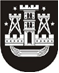 KLAIPĖDOS MIESTO SAVIVALDYBĖS TARYBASPRENDIMASDĖL KLAIPĖDOS MIESTO SAVIVALDYBĖS VARDU SUDAROMŲ SUTARČIŲ PASIRAŠYMO TVARKOS APRAŠO PATVIRTINIMO2014 m. gegužės 29 d. Nr. T2-115KlaipėdaVadovaudamasi Lietuvos Respublikos vietos savivaldos įstatymo 16 straipsnio 2 dalies 25 punktu, Klaipėdos miesto savivaldybės taryba nusprendžia:1. Patvirtinti Klaipėdos miesto savivaldybės vardu sudaromų sutarčių pasirašymo tvarkos aprašą (pridedama).2. Pripažinti netekusiu galios Klaipėdos miesto savivaldybės tarybos 2004 m. liepos 29 d. sprendimą Nr. 1-311 „Dėl Klaipėdos miesto savivaldybės vardu sudaromų sutarčių pasirašymo tvarkos patvirtinimo“ su visais pakeitimais ir papildymais.3. Pavesti Klaipėdos miesto savivaldybės administracijos direktoriui iki šio sprendimo įsigaliojimo priimti šio sprendimo įgyvendinamuosius teisės aktus.4. Nustatyti, kad šis sprendimas įsigalioja 2014 m. liepos 1 d.5. Skelbti šį sprendimą Teisės aktų registre ir Klaipėdos miesto savivaldybės interneto tinklalapyje.Savivaldybės meras Vytautas Grubliauskas